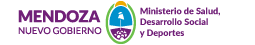 CONCURSO INTEGRADO DE RESIDENCIAS 2021EXÁMEN DE RESIDENCIAS - SEGUNDO NIVEL -   MÉDICASPSIQUIATRÍA INFANTO JUVENIL.BIBLIOGRAFÍA.DSM V Selections: American PsychiatricAssociation. 2016Akiskal, CetkovichBakmas, GarcíaBonetto, Strejilevich, Vázquez. “Trastornos bipolares. Conceptos clínicos, neurobiológicos y Terapéuticos”- Editorial Panamericana- primera edición- año 2006. Betta, Juan C: “Manual de Psiquiatría”. 9ª ed. Ed. CEA, Buenos Aires, 2002. Capítulos del IX al XII.Capponi, Ricardo. “Psicopatología Y Semiología Psiquiátrica”. Ed. Universitaria. 2°ed. Santiago de Chile. 1992Chinchilla Moreno, Alfonso. “Las Esquizofrenias”. Ed. Masson. Barcelona. 1996. Ey, Henri, Bernard, P., Brisset, Ch, “Tratado de psiquiatría”, 2° ed. Ed. Masson, Barcelona. 1969. Segunda Parte, Capítulo Primero: Semiología. Tercera Parte (Estudio clínico de las Enfermedades Mentales), Sección I: Enfermedades Mentales Agudas. Capítulo V: “Psicosis Delirantes Agudas”. Capítulo VI “Psicosis Confusionales”. Capítulo VII: “Epilepsia”Sección II: Enfermedades Mentales Crónicas. Capítulo II: La Neurosis. Capítulo IV: Neurosis Fóbica. Capítulo V: La Histeria. Capítulo VI “La Neurosis Obsesiva”. Capítulo VII: “Los Delirios Crónicos”. Capítulo VIII: Las Psicosis Esquizofrénicas. Capítulo X: Los Estados de Retraso Mental (Oligofrenias).Cuarta Parte (Los procesos orgánicos generadores de trastornos mentales). Capítulo V: Psicosis Alcohólica. Capítulo X: Trastornos mentales en los tumores cerebrales.  -Ibarra silva, Hernan: “La esquizofrenia, de Kreaepeling al DSM- V”.    Ed. Mediterraneo. Santiago de Chile. 2012CONCURSO INTEGRADO DE RESIDENCIAS 2020EXÁMEN DE RESIDENCIAS - SEGUNDO NIVEL -   MÉDICASPSIQUIATRÍA INFANTO JUVENIL.Jufe, Gabriela: “Psicofarmacología Practica”. 4° ed. Ed. Polemos. Bs. As., 2017. Ley Nacional de Salud Mental Nº 26.657Marchant, Nestor; Alberto Monchablon Espinoza: “Tratado de Psiquiatría”. 1ª ed. Buenos Aires: Grupo Guía, 2005. Tomo I:	 Sección VII:  Trastornos del ánimo.		 Sección VIII: Debilidad Mental.		 Sección IX: Psicosis Endógenas				 Sección XI: Trastornos de la Conducta alimentaria.		 Sección XIII: Trastornos del sueño.		 Sección XIV: Toxicomanías.Tomo II	Sección XVII: Neuropsiquiatría. (Cap. 56: Esquizofrenia y     lóbulo frontal). Sección XX: Psiquiatría en Medicina General (Cap. 67: Depresión en medicina. Cap. 74: Trastornos Cognitivos en la Esquizofrenia y los Trastornos Afectivos)		Sección XXI: Métodos de diagnóstico en psiquiatría. Stahl M. Stephen: “Psicofarmacología Esencial de Stahl” 4ta Edicion. Aula Medica, Madrid, 2013. Roa, Armando. “Enfermedades Mentales. Psicología y Clínica”. Ed. Universitaria. Santiago de Chile. 1980 – Capítulo: “Estudio de los aspectos psicopatológicos y clínicos de la epilepsia”Vallejo Ruiloba: “Introducción a la psicopatología y psiquiatría”. 4ª ed. Ed. Masson. Barcelona 1998.  Gustavo Vázquez: “Trastornos del estado de ánimo. Depresión y Bipolaridad” 1° y 3° ed. Ed. Polemos-año 2013Vilapriño, Juan José; Manuel VilapriñoDuprat; Motuca, Mariano Ezequiel. 1° ed. Ed. Polemos. Buenos Aires. 2018.